En motricité, nous découvrons les cerceaux. Les enfants inventent des actions, et les présentent aux autres. Dans ce travail, les enfants doivent découper un rond à l’aide d’un poinçon (entraînement à la tenue du crayon) pour se représenter en train de jouer avec un cerceau.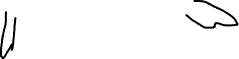 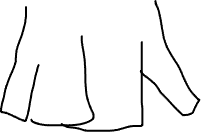 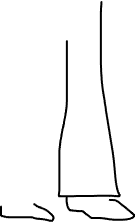 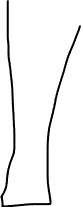 